Российская Федерация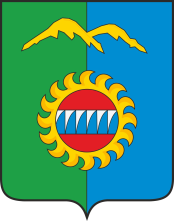 Администрация города ДивногорскаКрасноярского краяП О С Т А Н О В Л Е Н И Е 12.01.2022					г. Дивногорск				№ 03пОб утверждении комплексной муниципальной программы по укреплению общественного здоровья населения городского округа г. Дивногорск на 2022-2024 годыВ целях улучшения здоровья и качества жизни населения городского округа город Дивногорск, формирования культуры общественного здоровья, в рамках реализации регионального проекта «Укрепление общественного здоровья» (национальный проект «Демография»), руководствуясь статьей 17 Федерального закона от 21.11.2011 № 323-ФЗ «Об основах охраны здоровья граждан в Российской Федерации», руководствуясь статьей 16 Федерального закона от 06.10.2003 № 131-ФЗ «Об общих принципах организации местного самоуправления в Российской Федерации», ст.43, 53 Устава города Дивногорска,ПОСТАНОВЛЯЮ:1. Утвердить комплексную муниципальную программу по укреплению общественного здоровья населения городского округа г. Дивногорск на 2022-2024 годы согласно приложению к настоящему постановлению.2. Постановление подлежит опубликованию в средствах массовой информации и размещению на официальном сайте администрации города в информационно-телекоммуникационной сети «Интернет».3. Настоящее постановление вступает в силу после его официального опубликования.4. Контроль за исполнением настоящего постановления возложить на Первого заместителя Главы города М.Г. Кузнецову.Глава города							 С.И. ЕгоровПриложение к постановлениюадминистрации г. Дивногорска от 12.01.2022 № 03пКомплексная муниципальная программа по укреплению общественного здоровья населения городского округа г. Дивногорск на 2022-2024 годыI. Паспорт комплексной муниципальной программыII. Характеристика сферы реализации комплексной муниципальной программы в обоснование необходимости её разработкиКомплексная муниципальная программа по укреплению общественного здоровья населения городского округа г. Дивногорск на 2022-2024 годы (далее - Программа) разработана в связи с необходимостью достижения высокого уровня здоровья населения городского округа город Дивногорск (далее – г. Дивногорск), в том числе формирования ответственного отношения горожан к своему здоровью, создания условий для ведения здорового образа жизни, сохранения и развития человеческого потенциала в городе.Представленная Программа призвана способствовать более полному удовлетворению потребностей населения города Дивногорска в формировании благоприятной для жизни и здоровья городской среды обитания, формированию культуры здоровья населения города и ответственного отношения к своему физическому и психологическому здоровью, а также предполагает консолидацию усилий органов власти, населения и общественности города в формировании благоприятной городской среды и здорового образа жизни горожан.Здоровый образ жизни - это такая форма жизнедеятельности, преимущественно в досуговой сфере, и такой образ мыслей, которые удовлетворяют естественные психоэмоциональные, культурные и физиологические потребности человека и направлены на сохранение и укрепление его этногенетических, этносоциальных и этнокультурных основ, обеспечивающие самоутверждение посредством всестороннего и гармоничного развития.Формирование образа жизни, способствующего укреплению здоровья человека, осуществляется на трех уровнях:- социальном: пропаганда в средствах массовой информации, информационно-просветительская работа;- инфраструктурном: конкретные условия в основных сферах жизнедеятельности (наличие свободного времени, материальных средств), профилактические учреждения, экологический контроль;- личностном: система ценностных ориентаций человека, стандартизация бытового уклада.Здоровье населения - совокупность индивидуальных уровней здоровья, которая характеризует жизнеспособность общества и прогноз его дальнейшего социально-экономического развития.Мотивация к формированию потребности в здоровье - побуждение индивидуумов к действиям, направленным на укрепление, сохранение и восстановление здоровья, профилактику заболеваний и других нарушений здоровья.Охрана здоровья - совокупность мер политического, экономического, правового, социального, культурного, медицинского, санитарно-эпидемиологического характера, направленных на сохранение и укрепление физического и психического здоровья каждого человека, поддержание его активной долголетней жизни и предоставление ему медицинской помощи в случае утраты.II.I Общая характеристикаГород Дивногорск расположен на правом берегу реки Енисей к юго-западу от города Красноярска в 35-ти км по автодороге Р 257 «Енисей» и в 6 км от устья р. Мана в северо-западных отрогах Восточного Саяна. Координаты территории: 55° 57' - северной широты и 92° 22' - восточной долготы. Высота над уровнем моря – 247 м. В Дивногорске преобладает резко континентальный климат. Среднее годовое количество осадков составляет около 400 мм. Зимы долгие и холодные, иногда температура опускается до -40 градусов. Лето теплое и короткое. Самый теплый месяц июль - средняя температура +18,5С°, самый холодный январь - средняя температура -16,5 С°.Населенный пункт был образован на месте Старого Скита (Знаменского мужского общежительного монастыря) 4 апреля 1957 года, как поселок строителей Красноярской ГЭС, присвоив ему наименование рабочий поселок Дивногорск. Указом Президиума Верховного Совета РСФСР от 1 февраля 1963 года переименован в город краевого подчинения - Дивногорск.С востока город Дивногорск граничит с г. Красноярском и Березовским районом, с севера – граничит с Емельяновским, с запада – с Козульским районом, с юга – с Балахтинским районом Красноярского Края. Законом Красноярского края от 28.01.2005г. № 13-2928 «Об установлении границ муниципального образования город Дивногорск и наделении его статусом городского округа» установлены границы городского округа город Дивногорск. В состав городского округа город Дивногорск в соответствии с данным законом входят: городской населенный пункт город Дивногорск, сельские населенные пункты: поселок Бахта, поселок Верхняя Бирюса, поселок Манский, село Овсянка, поселок Слизнево, поселок Усть-Мана, поселок Хмельники.Площадь территории городского округа город Дивногорск составляет- 51,176 тыс. га. Земли за чертой поселений сельскохозяйственного назначения - сельскохозяйственные угодья – 2,032 тыс. га. Помимо федеральной трассы, город Дивногорск связан с Краевым центром железной дорогой, с постоянно курсирующими электричками, водным сообщением и регулярным междугородним автобусным сообщением. Протяженность автомобильных дорог общего пользования местного значения в городском округе город Дивногорск составляет 160,547 км.На территории Дивногорска осуществляют свою деятельность крупные, средние и малые предприятия, 84% оборота которых заняты в сфере энергетики. Промышленность городского округа город Дивногорск представлена:- предприятием по водоснабжению; водоотведению, деятельности по ликвидации загрязнений, организации сбора и утилизации отходов: МУП «Дивногорский водоканал»;- предприятиями по обеспечению электрической энергией, газом и паром; кондиционирование воздуха: АО «Красноярская ГЭС», МУП Электрических сетей;- предприятиями обрабатывающей отрасли: ООО Литейно-механический завод «СКАД» ОП в г. Дивногорске - производство прочих комплектующих и принадлежностей для автотранспортных средств, группа компаний Техполимер – производство резиновых и пластмассовых изделий. Завод геосинтетических материалов – производство пластмассовых плит, полос, труб и профилей. ООО «ДиХлеб» - производство пищевой продукции.В 2020 году предприятиями промышленного комплекса города отгружено товаров собственного производства, на сумму 40 529 278,1 тыс. рублей, при этом обеспечение электрической энергией составляет 70% (27 985578 тыс. руб.), обрабатывающие производства - 19% (7 425 807 тыс. руб.), 11 % (153 491 тыс. руб.) приходится на предприятие по водоснабжению; водоотведению, деятельности по ликвидации загрязнений, организации сбора и утилизации отходов.На 01.01.2021 года на территории городского округа город Дивногорск зарегистрировано 268 организаций малого предпринимательства, включая микропредприятия (юридических лиц) и 671 индивидуальный предприниматель. Наиболее привлекательной для субъектов малого и среднего предпринимательства остается непроизводственная сфера, особенно торговля, что объясняется сравнительной простотой её организации и возможностью быстрого оборота капитала. Доля торговых организаций в малом бизнесе составляет - 22,0%, обрабатывающего производства – 13,0%, строительства – 15,0% от общего числа малых предприятий.Важное место в жизнеобеспечении населения занимает потребительский рынок. По состоянию на 01.01.2021 года торговая сеть городского округа город Дивногорск состояла из 189 объектов торговли. Приоритетным направлением развития инфраструктуры потребительского рынка остается стационарная торговля, доля которой составляет - 55% от общего числа торговых объектов. Средний годовой оборот розничной торговли по городскому округу город Дивногорск составляет 4535,03 тыс. рублей, ежегодно оборот розничной торговли увеличивается порядка 8%. Демографическая характеристикаЧисленность постоянного населения городского округа город Дивногорск, по официальным данным Федеральной службы государственной статистики по Красноярскому краю, Республике Хакасия и Республике Тыва, на 01.01.2021 составила – 33 329 человек, в том числе по г. Дивногорску – 29 072 человек, в сельских населенных пунктах – 4 257 человек. За последние 5 лет прослеживается тенденция к снижению численности постоянного населения.Численность постоянного населения городского округа город Дивногорск, человекПо состоянию на 01.01.2021 численность мужчин составила 15 056 человек, женщин - 18 273 человека, в среднем за 5 лет наблюдается уменьшение численности мужчин и женщин, средний показатель доли мужчин в структуре населения городского округа город Дивногорск составил - 45%, женщин - 55%. Численность населения городского округа город Дивногорск по полу, человекУчитывая данные по численности населения ГО г. Дивногорск за 3 года, отмечается тенденция к сокращению населения.Смертность населения городского округа город ДивногорскОбщая заболеваемость населения городского округа город Дивногорск Распространенность факторов риска развития хронических неинфекционных заболеванийРаспространенность основных факторов риска хронических неинфекционных заболеваний (потребление алкоголя, курение, нерациональное питание, низкая физическая активность, повышенное артериальное давление, гиперхолестеринемия, стресс, избыточная масса тела, ожирение) частично можно оценить по результатам диспансеризации взрослого населения. В течение 2018 -2020 г.г. отмечается рост числа осмотренных с повышенным уровнем холестерина, глюкозы в крови, ожирением. В 2020 г. резко возросло число лиц, страдающих от стресса-в сравнении с 2018 г. в 5 раз.Численность населения городского округа город Дивногорскпо категориям трудоспособности, человекНа 01.01.2021 численность населения трудоспособного возраста городского округа город Дивногорск составила - 18 960 человек, из них женщин - 9 407 человек, мужчин - 9 553 человека. Прослеживая динамику за 5 лет можно сказать, что доля трудоспособного населения от общей численности населения составляет - 57%. II.II. Содержание проблемы и обоснование необходимости ее решения программными методамиЗдоровье населения города Дивногорска с учетом данных 2020 года выражается различными уровнями и динамикой показателей заболеваемости, смертности населения, отличающихся от средних показателей по Красноярскому краю.Уровень смертности населения города Дивногорска по данным 2020 года в 1,2 раза превышает средний показатель по Красноярскому краю по смертности от болезней системы кровообращения, характеризуя город как территорию «риска».По данным 2020 года уровень впервые выявленной заболеваемости среди населения города Дивногорска статистически достоверно в 1,1…2,6 раза превышает средние по Красноярскому краю показатели по сумме всех болезней, в том числе по классам болезней: эндокринной системы, глаза и его придаточного аппарата, новообразований, болезней кожи и подкожной клетчатки, органов дыхания, органов пищеварения, уха и сосцевидного отростка, Covid-19.На состояние здоровья влияет целый ряд различных факторов. Причины неблагоприятных тенденций в состоянии здоровья населения связаны, в том числе со сформировавшимся образом жизни, состоянием окружающей природной и социальной среды, уровнем развития службы здравоохранения и профилактики заболеваний. Повысить уровень здоровья живущего и будущих поколений населения возможно через формирование городской политики, ориентированной на укрепление здоровья населения и оздоровление окружающей среды, через формирование ответственного отношения людей к своему здоровью и здоровью окружающих.Все это диктует необходимость комплексного подхода: объединения усилий различных ведомств, организаций всех форм собственности, гражданского общества, чья деятельность оказывает влияние на качество жизни и здоровье; построения устойчивой системы целенаправленного и согласованного их взаимодействия в целях решения проблем здоровья населения.Настоящая Программа - это программа, направленная на формирование «образа жизни» населения города Дивногорска, при котором постепенно, совместными усилиями жителей и органов власти, учреждение здравоохранения, образовательные учреждения и рабочие места, окружающая природная среда и городское пространство станут более благоприятной средой для жизни горожан.Успешное проведение мероприятий Программы, пропагандирующих здоровый образ жизни, социальной рекламы, в итоге приведет к улучшению медико-демографической ситуации в городе Дивногорске.Так, ведение жителями города здорового образа жизни повлияет на снижение смертности, в том числе среди трудоспособного населения, снижению заболеваемости среди взрослых и детей, снижению вероятности преждевременного выхода на пенсию по инвалидности, предупреждение болезней и выявлению болезней на ранних стадиях. Как следствием станет снижение расходов на амбулаторное содержание и лечение больных в межрайонной больнице. Здоровый образ жизни населения в городе, высокие показатели в области здравоохранения приведут к снижению выездной миграции и увеличению рождаемости, что положительно скажется на общей демографической обстановке в городе.Финансово-экономическим результатом от реализации данной программы станет увеличение поступлений в бюджет города налога на доходы физических лиц за счет роста числа трудоспособного населения, снижения выплат по больничным листам, уменьшение времени нетрудоспособности, в том числе по уходу за больными детьми. При реализации Программы также усилится межведомственное взаимодействие и социальное партнерство, активизируется участие гражданского общества и населения в планировании социальной политики города и в развитии городской инфраструктуры. В результате чего возможно достижение следующих показателей:- увеличение обращаемости в медицинские организации по вопросам здорового образа жизни до 40 % к 2024 году;- увеличение охвата населения освидетельствованием на ВИЧ-инфекцию до 77 % к 2024 году;- снижение смертности женщин в возрасте 16 - 54 лет до 84,00 на 100 тыс. населения к 2024 году;- снижение смертности мужчин в возрасте 16 - 59 лет до 240,00 на 100 тыс. населения к 2024 году;- сохранение устойчивого количества граждан, старше 18 лет, прошедшего диспансеризацию – 6271 чел. к 2024 году;- увеличение количества мероприятий, пропагандирующих здоровый образ жизни до 85 ед. к 2024 году;- увеличение уровня обеспеченности граждан спортивными сооружениями исходя из единовременной пропускной способности объектов спорта до 53,17 % к 2024 году;- сохранение устойчивого количества благоустроенных дворовых территорий ГО г. Дивногорск – 3 ед. к 2024 году;- сохранение устойчивого количества благоустроенных территорий ГО г. Дивногорск – 1 ед. к 2024 году;- снижение розничной продажи алкогольной продукции на душу населения (в литрах этанола) к 2024 году до 5,7 литра;- снижение первичной заболеваемости алкоголизмом, включая алкогольные психозы, с диагнозом, установленным впервые до 63 случаев на 100 тыс. населения к 2024 году;- сохранение доли общеобразовательных организаций, принявших участие в социально-психологическом тестировании – 100 % к 2024 году;- сохранение доли обучающихся, принявших участие в социально-психологическом тестировании, от общего количества обучающихся, подлежащих социально-психологическому тестированию – 90 % к 2024 году;- сохранение доли обучающихся 1-4 классов, обеспеченных горячим питанием – 100 % к 2024 году;- сохранение доли обучающихся 5-11 классов, обеспеченных горячим питанием – 70 % к 2024 году;- сохранение количества организованных мероприятий, направленных на вовлечение молодежи в добровольческую деятельность, а также формирование здорового образа жизни – 9 ед. к 2024 году;- сохранение доли граждан, систематически занимающихся физической культурой и спортом в возрасте 3-29 лет – 90 % от общего числа населения данной возрастной категории к 2024 году;- прирост доли детей, имеющих здоровые зубы, от общего числа детей соответствующего возраста: 5-6 лет до 41,2% , 12 лет до 40,1%;- снижение числа аварий в системах водоснабжения, водоотведения и очистки сточных вод – 0 ед. к 2024 году;- увеличение доли образовательных учреждений, принимающих участие в городской экологической акции «Сохраним лес живым!» до 60 % к 2024 году;- увеличение количества детей и взрослых, вовлеченных в проведение мероприятий городской экологической акции «Сохраним лес живым!» до 320 чел. к 2024 году;- увеличение доли образовательных учреждений, принимающих участие в городском смотре-конкурсе ландшафтных проектов территорий образовательных учреждений «Островки радости» до 38 % к 2024 году;- увеличение количества детей и взрослых, вовлеченных в проведение мероприятий городского смотра-конкурса ландшафтных проектов территорий образовательных учреждений «Островки радости» до 260 чел. к 2024 году.III. Цели, задачи и целевые показатели комплексной программыЦель комплексной муниципальной программы – Увеличение количества граждан, приверженных здоровому образу жизни, укрепление физического и духовного здоровья населения городского округа город Дивногорск.Для достижения заявленной цели необходимо решение следующих задач:1. Формирование здорового образа жизни через развитие системы медицинской профилактики.2. Формирование среды, способствующей ведению гражданами здорового образа жизни, в том числе посредством проведения информационно-коммуникационной компании.3. Проведение мероприятий по профилактике потребления табака, немедицинского потребления наркотических средств и психотропных веществ и алкоголя в городском округе город Дивногорск.4. Формирование культуры здорового питания населения городского округа город Дивногорск.5. Вовлечение граждан, волонтеров, некоммерческих организаций в мероприятия по укреплению общественного здоровья.6. Формирование основ здорового образа жизни среди детей и подростков.7. Укрепление здоровья работающих жителей Дивногорска. Разработка и внедрение корпоративных программ укрепления здоровья.8. Реализация мероприятий, направленных на стабилизацию и оздоровление экологической обстановки в городском округе.IV. Перечень мероприятий комплексной муниципальной программыПеречень мероприятий комплексной муниципальной программы приведен в приложении N 2 к Программе.V. Ресурсное обеспечение комплексной программыОбщий объем финансирования муниципальной Программы составляет 0,00 тыс. рублей, в том числе по годам:2021 год - 0,00 тыс. рублей;2022 год - 0,00 тыс. рублей;2023 год - 0,00 тыс. рублей;2024 год - 0,00 тыс. рублей.Мероприятия Программы города Дивногорска реализуется за счет средств иных муниципальных программ г. Дивногорска:«Физическая культура, спорт и молодежная политика в муниципальном образовании город Дивногорск»;«Культура муниципального образования город Дивногорск»;«Система образования города Дивногорска»;«Формирование комфортной городской (сельской) среды» в муниципальном образовании город Дивногорск на 2018-2024 годы»;Подпрограмма «Чистая вода» муниципальной программы «Функционирование жилищно-коммунального хозяйства и повышение энергетической эффективности муниципального образования город Дивногорск».VI. Механизм реализации комплексной муниципальной программыРеализация Программы осуществляется на основании межведомственного взаимодействия, в соответствии с перечнем мероприятий комплексной муниципальной программы.Организацию и управление всем комплексом работ по реализации Программы осуществляет администрация г. Дивногорска, в лице Первого заместителя Главы города Дивногорска.Администрация г. Дивногорска (ответственный исполнитель):в случае необходимости разрабатывает в пределах своих полномочий нормативные правовые акты для реализации Программы;в случае необходимости подготавливает в установленном порядке предложения по уточнению перечня мероприятий комплексной муниципальной программы, уточняет механизм реализации Программы;совместно с соисполнителями подготавливает отчет о ходе реализации Программы.VII. Мониторинг реализации комплексной муниципальной программыМониторинг реализации Программы осуществляется в соответствии с показателями эффективности и на основании механизма реализации Программы.Исполнитель (соисполнители), ответственные за реализацию мероприятий, по итогам полугодия и года предоставляют в срок до 15 числа, следующего за отчетным периодом, в администрацию г. Дивногорска информацию о выполненных в рамках Программы мероприятиях с пояснительной запиской и по формам, устанавливаемым администрацией г. Дивногорска.Администрация г. Дивногорска с целью более полного предоставления информации имеет право запрашивать и утверждать формы отчетности в дополнение к ранее установленным формам.Приложение № 1 к комплексной муниципальной программеПеречень целевых показателей и индикаторы комплексной муниципальной программыПриложение № 2 к комплексной муниципальной программеПеречень мероприятий комплексной муниципальной программы 1.Наименование комплексной муниципальной программы Укрепление общественного здоровья жителей городского округа город Дивногорск2.Основания для разработки комплексной муниципальной программы - Конституция Российской Федерации;- Указ Президента Российской Федерации от 07.05.2018 № 204 «О национальных целях и стратегических задачах развития Российской Федерации на период до 2024 года»;- Федеральный закон от 06.10.2003 № 131-ФЗ «Об общих принципах организации местного самоуправления в Российской Федерации»;- Федеральный закон от 21.11.2011 № 323-ФЗ «Об основах охраны здоровья граждан в Российской Федерации»;- Федеральный проект «Укрепление общественного здоровья» национального проекта «Демография»;- Устав городского округа город Дивногорск Красноярского края.3.Ответственный исполнитель комплексной муниципальной программы Администрация г. Дивногорска (Отдел физической культуры, спорта и молодежной политики администрации г. Дивногорска)4.Соисполнители комплексной муниципальной программы - Отдел образования администрации г. Дивногорска;- Отдел культуры администрации г. Дивногорска;- Отдел экономического развития администрации г. Дивногорска;- Общественная палата городского округа г. Дивногорск (по согласованию);
- МКУ «Городское хозяйство» г. Дивногорска;- Территориальное отделение КГКУ «УСЗН» по г. Дивногорску (по согласованию);- КГБУЗ «Дивногорская межрайонная больница» (по согласованию);- КГБПОУ «Дивногорский медицинский техникум» (по согласованию).5.Цель комплексной муниципальной программы Увеличение количества граждан, приверженных здоровому образу жизни, укрепление физического и духовного здоровья населения городского округа город Дивногорск 6.Задачи комплексной муниципальной программы 1. Формирование здорового образа жизни через развитие системы медицинской профилактики.2. Формирование среды, способствующей ведению гражданами здорового образа жизни, в том числе посредством проведения информационно-коммуникационной компании.3. Проведение мероприятий по профилактике потребления табака, немедицинского потребления наркотических средств и психотропных веществ и алкоголя в городском округе город Дивногорск.4. Формирование культуры здорового питания населения городского округа город Дивногорск.5. Вовлечение граждан, волонтеров, некоммерческих организаций в мероприятия по укреплению общественного здоровья.6. Формирование основ здорового образа жизни среди детей и подростков.7. Укрепление здоровья работающих жителей Дивногорска. Разработка и внедрение корпоративных программ укрепления здоровья.8. Реализация мероприятий, направленных на стабилизацию и оздоровление экологической обстановки в городском округе. 7.Перечень целевых показателей и индикаторы комплексной муниципальной программы Перечень целевых показателей программыс расшифровкой плановых значений изложен в приложении 1 к программе8.Этапы и сроки реализации комплексной муниципальной программы 2022-2024 годы без деления на этапы9.Информация по ресурсному обеспечению комплексной муниципальной программы Мероприятия комплексной муниципальной программы города Дивногорска реализуется за счет средств иных муниципальных программ г. Дивногорска:- «Физическая культура, спорт и молодежная политика в муниципальном образовании город Дивногорск»;- «Культура муниципального образования город Дивногорск»;- «Система образования города Дивногорска»;- «Формирование комфортной городской (сельской) среды» в муниципальном образовании город Дивногорск на 2018-2024 годы»;- подпрограмма «Чистая вода» муниципальной программы «Функционирование жилищно-коммунального хозяйства и повышение энергетической эффективности муниципального образования город Дивногорск».10.Система контроля исполнителя комплексной муниципальной программы города ДивногорскаПервый заместитель Главы г. Дивногорскана 01.01.2019на 01.01.2020на 01.01.202133 41433 46733 329на 01.01.2019на 01.01.2020на 01.01.2021Все население:33 41433 46733 329мужчины15 16215 10815 056женщины18 25218 35918 273Городское население:29 19529 23229 072мужчины13 09813 03012 958женщины16 09716 20216 114Сельское население:4 2194 2354 257мужчины2 0642 0782 098женщины2 1552 1572 159201820182018201920192019202020202020Причина смертиабс.ч.на 100 тысна 1000абс.ч.на 100 тысна 1000абс.ч.на 100 тысна 1000Б-ни органов дыхания617,90,61750,90,51956,80,6Б-ни органов пищеварения3398,53,33295,81,02059,80,6Б-ни системы кровообращения261779,326,1287858,98,6312932,39,3Новообразования60179,26,064191,51,954161,41,6Общая смертность4261272,042,64651391,613,94991491,014,9201820182018201920192019202020202020Наименованиеабс.ч.на 100 тыс.на 1000абс.ч.на 100 тыс.на 1000абс.ч.на 100 тыс.на 1000Зарегистрировано всего62238185840,51858,459621178431,21784,359757178555,01785,5Инфекционные заболевания18475515,155,219335785,057,918535536,855,4Новообразования18925649,456,522146626,066,320856230,062,3Болезни крови и кроветворных органов3951179,511,85301586,215,94701404,414,0Эндокринные заболевания27428187,581,927898346,883,529798901,389,0Психические расстройства13704090,840,911033301,033,08742611,526,1Болезни нервной системы9492833,728,311473432,734,39592865,528,7Болезни глаз850525395,6254,0890026635,5266,4639219099,4191,0Болезни уха15684682,046,817115120,651,215634670,346,7Б-ни системы кровообращения1193235628,5356,3767522969,4229,7856025577,4255,8Б-ни органов дыхания1355040459,8404,61524645627,6456,31623248501,5485,0Б-ни органов пищеварения28958644,486,431769505,095,026517921,279,2Б-ни кожи31839504,395,0352210540,5105,429678865,488,7Б-ни костно-мышечной системы447013347,3133,5437313087,3130,931629448,194,5Б-ни мочеполовой системы26417885,978,932629762,497,622886836,668,4Врожденные аномалии270806,28,1311930,79,3252753,07,5Факторы риска2018 г. - 5140 чел.2018 г. - 5140 чел.2019 г. -7426 чел.2019 г. -7426 чел.2020 г. - 4090 чел.2020 г. - 4090 чел.Факторы рискаабс.% от осм.абс.% от осм.абс.% от осм.Повышенное АД561,09370,50130,32Повышенный уровень холестерина2755,3519100,50151336,99Повышенный уровень сахара921,791680,50270,66Курение3667,124400,501152,81Нерациональное питание4077,929440,502836,92Ожирение671,306150,5049712,15Стресс801,565910,503057,46Категорияна 01.01.2019на 01.01.2019на 01.01.2019на 01.01.2020на 01.01.2020на 01.01.2020на 01.01.2021на 01.01.2021на 01.01.2021КатегорияВсегоЖенщиныМужчиныВсегоЖенщиныМужчиныВсегоЖенщиныМужчиныМоложе трудоспособного возраста576227473015571827103008564126792962Трудоспособный возраст186939176951719071948895831896094079553Старше трудоспособного возраста895963292630867861612517872861872541Всего334143346733329% трудоспособного населения от общей численности56%57%57%№ п/пЦели, задачи, целевые показатели комплексной муниципальной программыЕдиница измеренияГоды реализации комплексной муниципальной программыГоды реализации комплексной муниципальной программыГоды реализации комплексной муниципальной программыГоды реализации комплексной муниципальной программыГоды реализации комплексной муниципальной программы№ п/пЦели, задачи, целевые показатели комплексной муниципальной программыЕдиница измерения20222022202220232024123444561Задача 1: Формирование здорового образа жизни через развитие системы медицинской профилактикиЗадача 1: Формирование здорового образа жизни через развитие системы медицинской профилактикиЗадача 1: Формирование здорового образа жизни через развитие системы медицинской профилактикиЗадача 1: Формирование здорового образа жизни через развитие системы медицинской профилактикиЗадача 1: Формирование здорового образа жизни через развитие системы медицинской профилактикиЗадача 1: Формирование здорового образа жизни через развитие системы медицинской профилактикиЗадача 1: Формирование здорового образа жизни через развитие системы медицинской профилактики1.1Целевой показатель 1.Обращаемость в медицинские организации по вопросам здорового образа жизни, от численности взрослого населения% 30,0030,0030,0035,0040,001.2Целевой показатель 2.Охват населения освидетельствованием на ВИЧ-инфекции%75,0075,0075,0076,0077,001.3Целевой показатель 3Смертность женщин в возрасте 16-54 года число случаев на 100 тыс. нас.90,0090,0090,0087,0084,001.4Смертность мужчин в возрасте 16-59 лет число случаев на 100 тыс. нас. 246,0246,0246,0243,0240,01.5Количество граждан старше 18 лет, прошедших диспансеризацию чел.627162716271627162712Задача 2: Формирование среды, способствующей ведению гражданами здорового образа жизни, в том числе посредством проведения информационно-коммуникационной компанииЗадача 2: Формирование среды, способствующей ведению гражданами здорового образа жизни, в том числе посредством проведения информационно-коммуникационной компанииЗадача 2: Формирование среды, способствующей ведению гражданами здорового образа жизни, в том числе посредством проведения информационно-коммуникационной компанииЗадача 2: Формирование среды, способствующей ведению гражданами здорового образа жизни, в том числе посредством проведения информационно-коммуникационной компанииЗадача 2: Формирование среды, способствующей ведению гражданами здорового образа жизни, в том числе посредством проведения информационно-коммуникационной компанииЗадача 2: Формирование среды, способствующей ведению гражданами здорового образа жизни, в том числе посредством проведения информационно-коммуникационной компанииЗадача 2: Формирование среды, способствующей ведению гражданами здорового образа жизни, в том числе посредством проведения информационно-коммуникационной компании2.1Целевой показатель 6.Количество мероприятий, пропагандирующих здоровый образ жизниед. 65656575852.2Целевой показатель 7.Уровень обеспеченности граждан спортивными сооружениями исходя из единовременной пропускной способности объектов спорта%51,0051,0051,0052,5053,172.3Целевой показатель 8.Количество благоустроенных дворовых территорий ГО г. Дивногорскед.333332.4Целевой показатель 9.Количество благоустроенных общественных территорий ГО г. Дивногорскед.111113.Задача 3: Проведение мероприятий по профилактике потребления табака, немедицинского потребления наркотических средств и психотропных веществ и алкоголя в городском округе город ДивногорскЗадача 3: Проведение мероприятий по профилактике потребления табака, немедицинского потребления наркотических средств и психотропных веществ и алкоголя в городском округе город ДивногорскЗадача 3: Проведение мероприятий по профилактике потребления табака, немедицинского потребления наркотических средств и психотропных веществ и алкоголя в городском округе город ДивногорскЗадача 3: Проведение мероприятий по профилактике потребления табака, немедицинского потребления наркотических средств и психотропных веществ и алкоголя в городском округе город ДивногорскЗадача 3: Проведение мероприятий по профилактике потребления табака, немедицинского потребления наркотических средств и психотропных веществ и алкоголя в городском округе город ДивногорскЗадача 3: Проведение мероприятий по профилактике потребления табака, немедицинского потребления наркотических средств и психотропных веществ и алкоголя в городском округе город ДивногорскЗадача 3: Проведение мероприятий по профилактике потребления табака, немедицинского потребления наркотических средств и психотропных веществ и алкоголя в городском округе город Дивногорск3.1Целевой показатель 10.Продажа алкогольной продукции в расчете на душу населения (в натуральном выражении)лит./ чел.3.2Целевой показатель 11.Первичная заболеваемость алкоголизмом, включая алкогольные психозы, с диагнозом, установленным впервыекол-во случаев на 100 тыс. населения69,0069,0066,0066,0063,003.3Целевой показатель 12.Доля общеобразовательных организаций принявших участие в СПТ%100,00100,00100,00100,00100,003.4Целевой показатель 13.Доля обучающихся, принявших участие в СПТ, от количества обучающихся, подлежащих СПТ%90,0090,0090,0090,0090,004.Задача 4: Формирование культуры здорового питания населения городского округа город ДивногорскЗадача 4: Формирование культуры здорового питания населения городского округа город ДивногорскЗадача 4: Формирование культуры здорового питания населения городского округа город ДивногорскЗадача 4: Формирование культуры здорового питания населения городского округа город ДивногорскЗадача 4: Формирование культуры здорового питания населения городского округа город ДивногорскЗадача 4: Формирование культуры здорового питания населения городского округа город ДивногорскЗадача 4: Формирование культуры здорового питания населения городского округа город Дивногорск4.1Целевой показатель 14.Доля обучающихся 1-4 классов, обеспеченных горячим питанием%100,00100,00100,00100,00100,004.2Целевой показатель 15.Доля обучающихся 5-11 классов, обеспеченных горячим питанием%70,0070,0070,0070,0070,005.Задача 5: Вовлечение граждан, волонтеров, некоммерческих организаций в мероприятия по укреплению общественного здоровьяЗадача 5: Вовлечение граждан, волонтеров, некоммерческих организаций в мероприятия по укреплению общественного здоровьяЗадача 5: Вовлечение граждан, волонтеров, некоммерческих организаций в мероприятия по укреплению общественного здоровьяЗадача 5: Вовлечение граждан, волонтеров, некоммерческих организаций в мероприятия по укреплению общественного здоровьяЗадача 5: Вовлечение граждан, волонтеров, некоммерческих организаций в мероприятия по укреплению общественного здоровьяЗадача 5: Вовлечение граждан, волонтеров, некоммерческих организаций в мероприятия по укреплению общественного здоровьяЗадача 5: Вовлечение граждан, волонтеров, некоммерческих организаций в мероприятия по укреплению общественного здоровья5.1Целевой показатель 16.Количество организованных мероприятий, направленных на вовлечение молодежи в добровольческую деятельность, а также формирование здорового образа жизниед.ед.99996.Задача 6: Формирование основ здорового образа жизни среди детей и подростков Задача 6: Формирование основ здорового образа жизни среди детей и подростков Задача 6: Формирование основ здорового образа жизни среди детей и подростков Задача 6: Формирование основ здорового образа жизни среди детей и подростков Задача 6: Формирование основ здорового образа жизни среди детей и подростков Задача 6: Формирование основ здорового образа жизни среди детей и подростков Задача 6: Формирование основ здорового образа жизни среди детей и подростков 6.1Целевой показатель 17.Доля граждан, систематически занимающихся физической культурой и спортом в возрасте 3-29 лет%90,0090,0090,0090,0090,006.2Целевой показатель 18.Доля детей, имеющих здоровые зубы, от общего числа детей соответствующего возраста:5-6 лет12 лет%41,039,941,039,941,039,941,140,041,240,17.Задача 7: Укрепление здоровья работающих жителей Дивногорска. Разработка и внедрение корпоративных программ укрепления здоровьяЗадача 7: Укрепление здоровья работающих жителей Дивногорска. Разработка и внедрение корпоративных программ укрепления здоровьяЗадача 7: Укрепление здоровья работающих жителей Дивногорска. Разработка и внедрение корпоративных программ укрепления здоровьяЗадача 7: Укрепление здоровья работающих жителей Дивногорска. Разработка и внедрение корпоративных программ укрепления здоровьяЗадача 7: Укрепление здоровья работающих жителей Дивногорска. Разработка и внедрение корпоративных программ укрепления здоровьяЗадача 7: Укрепление здоровья работающих жителей Дивногорска. Разработка и внедрение корпоративных программ укрепления здоровьяЗадача 7: Укрепление здоровья работающих жителей Дивногорска. Разработка и внедрение корпоративных программ укрепления здоровья7.1Целевой показатель 19.Количество внедренных корпоративных программ укрепления здоровьяед.111238.Задача 8: Реализация мероприятий, направленных на стабилизацию и оздоровление экологической обстановки в городском округеЗадача 8: Реализация мероприятий, направленных на стабилизацию и оздоровление экологической обстановки в городском округеЗадача 8: Реализация мероприятий, направленных на стабилизацию и оздоровление экологической обстановки в городском округеЗадача 8: Реализация мероприятий, направленных на стабилизацию и оздоровление экологической обстановки в городском округеЗадача 8: Реализация мероприятий, направленных на стабилизацию и оздоровление экологической обстановки в городском округеЗадача 8: Реализация мероприятий, направленных на стабилизацию и оздоровление экологической обстановки в городском округеЗадача 8: Реализация мероприятий, направленных на стабилизацию и оздоровление экологической обстановки в городском округе8.1Целевой показатель 20.Снижение числа аварий в системах водоснабжения, водоотведения и очистки сточных водед.000008.2Целевой показатель 21.Доля образовательных учреждений, принимающих участие в городской экологической акции «Сохраним лес живым!»%56565658608.3Целевой показатель 22.Массовость (количество детей и взрослых, вовлеченных в проведение мероприятий городской экологической акции «Сохраним лес живым!»)чел.2802802803003208.4Целевой показатель 23.Доля образовательных учреждений, принимающих участие в городском смотре-конкурсе ландшафтных проектов территорий образовательных учреждений «Островки радости»%36363637388.5Целевой показатель 24.Массовость (количество детей и взрослых, вовлеченных в проведение мероприятий городского смотра-конкурса ландшафтных проектов территорий образовательных учреждений «Островки радости»)чел.200200200230260№ п/пНаименование мероприятия, контрольной точки, результатаОтветственный исполнитель, соисполнительСрокиреализацииХарактеристика результата и/или вид документаЗадача 1: Формирование здорового образа жизни через развитие системы медицинской профилактикиЗадача 1: Формирование здорового образа жизни через развитие системы медицинской профилактикиЗадача 1: Формирование здорового образа жизни через развитие системы медицинской профилактикиЗадача 1: Формирование здорового образа жизни через развитие системы медицинской профилактики1.1Исполнение ежегодных, утвержденных министерством здравоохранения Красноярского края, планов по проведению профилактических медицинских осмотров, диспансеризации взрослого и детского населения городского округа г. ДивногорскКГБУЗ « Дивногорская межрайонная больница»2022-2023Увеличение процента населения, приверженного к здоровому образу жизни1.2Участие в массовых профилактических акциях, направленных на пропаганду здорового образа жизни, профилактику хронических неинфекционных заболеваний и факторов риска их развития, проводимых Красноярским краевым Центром общественного здоровья и медицинской профилактики, с привлечением населения городского округа г. Дивногорск, в соответствии с рекомендованными Центром планами мероприятий. КГБУЗ «Дивногорская межрайонная больница»2022-2023Увеличение процента населения, приверженного к здоровому образу жизни1.3Размещение в СМИ, на сайтах КГБУЗ «Дивногорская межрайонная больница», администрации г. Дивногорска материалов, направленных на пропаганду здорового образа жизни, профилактику хронических неинфекционных заболеваний и факторов риска их развитияКГБУЗ «Дивногорская межрайонная больница2022-2024Повышение информированности населения по вопросам здорового образа жизни, профилактике хронических неинфекционных заболеваний и факторов риска их развитияЗадача 2: Формирование среды, способствующей ведению гражданами здорового образа жизни, в том числе посредством проведения информационно-коммуникационной компанииЗадача 2: Формирование среды, способствующей ведению гражданами здорового образа жизни, в том числе посредством проведения информационно-коммуникационной компанииЗадача 2: Формирование среды, способствующей ведению гражданами здорового образа жизни, в том числе посредством проведения информационно-коммуникационной компанииЗадача 2: Формирование среды, способствующей ведению гражданами здорового образа жизни, в том числе посредством проведения информационно-коммуникационной компании2.1Строительство комплексной площадки для подвижных игр на базе МБОУ СОШ № 4Отдел физической культуры, спорта и молодежной политики администрации г. Дивногорска2022-2023Систематические занятия физической культурой и спортом жителей микрорайона2.2Строительство комплексной площадки для подвижных игр в районе ул. Нагорная, 6Отдел физической культуры, спорта и молодежной политики администрации г. Дивногорска2022-2023Систематические занятия физической культурой и спортом жителей микрорайона2.3Работа народного университета «Активное долголетие»Отдел культуры администрации города Дивногорска2022-2024Пропаганда здорового образа жизни2.4Мероприятия, направленные на укрепление института семьи, как один из факторов способствующих увеличению продолжительности жизни мужчинОтдел культуры администрации города Дивногорска2022-2024Пропаганда института брака, семейных ценностей2.5Организация и проведение культурных акций и мероприятий, направленных на формирование у населения навыков ведения здорового образа жизниОтдел культуры администрации города Дивногорска2022-2024Популяризация здорового образа жизни2.6Организация досуговых мероприятий на открытом воздухеОтдел культуры администрации города Дивногорска2022-2024Пропаганда среди населения ответственного отношения к своему здоровью2.7Обучение навыкам здорового образа жизни через организацию тематических бесед, лекториев, круглых столов и иных форм профилактической работыОтдел культуры администрации города Дивногорска2022-2024Пропаганда среди населения ответственного отношения к своему здоровью2.8Благоустройство дворовых и общественных территорий ГО г. ДивногорскМКУ «ГХ» г. Дивногорска2022-2024Повышение качества и комфорта городской среды на территории ГО г. ДивногорскЗадача 3: Проведение мероприятий по профилактике потребления табака, немедицинского потребления наркотических средств и психотропных веществ и алкоголя в городском округе город ДивногорскЗадача 3: Проведение мероприятий по профилактике потребления табака, немедицинского потребления наркотических средств и психотропных веществ и алкоголя в городском округе город ДивногорскЗадача 3: Проведение мероприятий по профилактике потребления табака, немедицинского потребления наркотических средств и психотропных веществ и алкоголя в городском округе город ДивногорскЗадача 3: Проведение мероприятий по профилактике потребления табака, немедицинского потребления наркотических средств и психотропных веществ и алкоголя в городском округе город Дивногорск3.1Проведение социально-психологического тестирования (СПТ) обучающихся (в возрасте от 13 лет и старше)Отдел образования администрации г. Дивногорска2022-2024Обучающийся получает заключение о своей психологической устойчивости к потреблению наркотических ПАВ и индивидуальное сопровождение специалистами по результатам тестирования.3.2Участие в массовых профилактических акциях, направленных на снижение потребления табака, немедицинского потребления наркотических средств, психотропных веществ, алкоголя, проводимых Красноярским краевым Центром общественного здоровья и медицинской профилактики, с привлечением населения городского округа г. Дивногорск, в соответствии с рекомендованными Центром планами мероприятий. КГБУЗ «Дивногорская межрайонная больница»2022-2023Снижение потребления табака, немедицинского потребления наркотических средств и психотропных веществ, алкоголя по данным диспансеризации и профилактических осмотров взрослого и детского населения 3.3Исполнение приказа МЗ РФ от 6 октября 2014 года N 581н «О Порядке проведения профилактических медицинских осмотров обучающихся в общеобразовательных организациях и профессиональных образовательных организациях, а также образовательных организациях высшего образования в целях раннего выявления незаконного потребления наркотических средств и психотропных веществ»КГБУЗ «Дивногорская межрайонная больница»2022-2023Увеличения числа случаев раннего выявления незаконного потребления наркотических средств и психотропных веществ среди обучающихся.3.4Размещение в СМИ, на сайтах КГБУЗ «Дивногорская межрайонная больница», администрации г. Дивногорска материалов, направленных на профилактику потребления табака, немедицинского потребления наркотических средств, психотропных веществ и алкоголяКГБУЗ «Дивногорская межрайонная больница2022-2023Повышение информированности населения о вреде потребления табака, немедицинского потребления наркотических средств, психотропных веществ и алкоголяЗадача 4: Формирование культуры здорового питания населения городского округа город ДивногорскЗадача 4: Формирование культуры здорового питания населения городского округа город ДивногорскЗадача 4: Формирование культуры здорового питания населения городского округа город ДивногорскЗадача 4: Формирование культуры здорового питания населения городского округа город Дивногорск4.1Создание условий, способствующих укреплению здоровья, через увеличение охвата школьников горячим сбалансированным питанием в общеобразовательных организациях.Отдел образования администрации г. Дивногорска2022-2024Обучающиеся обеспечены горячим питанием не реже одного раза в день4.2Участие в массовых профилактических акциях, направленных на формирование культуры здорового питания, проводимых Красноярским краевым Центром общественного здоровья и медицинской профилактики, с привлечением населения городского округа г. Дивногорск, в соответствии с рекомендованными Центром планами мероприятий. КГБУЗ «Дивногорская межрайонная больница»2022-2023Снижение числа лиц, страдающих избыточным весом, по результатам диспансеризации и профилактических осмотров населения. 4.3Размещение в СМИ, на сайтах КГБУЗ «Дивногорская межрайонная больница», администрации г. Дивногорска материалов, направленных на формирование культуры здорового питанияКГБУЗ «Дивногорская межрайонная больница»2022-2023Повышение информированности населения о культуре здорового питанияЗадача 5: Вовлечение граждан, волонтеров, некоммерческих организаций в мероприятия по укреплению общественного здоровьяЗадача 5: Вовлечение граждан, волонтеров, некоммерческих организаций в мероприятия по укреплению общественного здоровьяЗадача 5: Вовлечение граждан, волонтеров, некоммерческих организаций в мероприятия по укреплению общественного здоровьяЗадача 5: Вовлечение граждан, волонтеров, некоммерческих организаций в мероприятия по укреплению общественного здоровья5.1Организация мероприятий, направленных на вовлечение молодежи в добровольческую деятельность, а также формирование здорового образа жизниОтдел физической культуры, спорта и молодежной политики администрации г. Дивногорска2022-2024Количество организованных мероприятий5.2Привлечение волонтеров, некоммерческих организаций к участию в акциях на территории городского округа г. Дивногорск, направленных на укрепление общественного здоровья, в т.ч. к проведению массовой вакцинации населения против новой коронавирусной инфекции, углубленной диспансеризации взрослого населенияКГБУЗ «Дивногорская межрайонная больница»2022-2023Рост числа вовлеченных граждан к проведению мероприятий по укреплению общественного здоровьяЗадача 6: Формирование основ здорового образа жизни среди детей и подростковЗадача 6: Формирование основ здорового образа жизни среди детей и подростковЗадача 6: Формирование основ здорового образа жизни среди детей и подростковЗадача 6: Формирование основ здорового образа жизни среди детей и подростков6.1Разработка и обеспечение выполнение плана мероприятий по формированию основ здорового образа жизни среди детей и подростков КГБУЗ «Дивногорская межрайонная больница» -отделение организации медицинской помощи в образовательных учреждениях2022-2023Повышение информированности детей и подростков по вопросам основ здорового образа жизниЗадача 7: Укрепление здоровья работающих жителей Дивногорска. Разработка и внедрение корпоративных программ укрепления здоровьяЗадача 7: Укрепление здоровья работающих жителей Дивногорска. Разработка и внедрение корпоративных программ укрепления здоровьяЗадача 7: Укрепление здоровья работающих жителей Дивногорска. Разработка и внедрение корпоративных программ укрепления здоровьяЗадача 7: Укрепление здоровья работающих жителей Дивногорска. Разработка и внедрение корпоративных программ укрепления здоровья7.1Организация разработки и внедрения корпоративных программ укрепления здоровья работающих на предприятиях г. Дивногорска : «Профилактика потребления табака», «Профилактика потребления алкоголя с вредными последствиями», «Здоровое питание и рабочее место», «Повышение физической активности», «Сохранение психологического здоровья и благополучия»Руководители предприятий городаКГБУЗ «Дивногорская межрайонная больница»2022-2023Снижение среди работающих факторов риска развития хронических неинфекционных заболеванийЗадача 8: Реализация мероприятий, направленных на стабилизацию и оздоровление экологической обстановки в городском округеЗадача 8: Реализация мероприятий, направленных на стабилизацию и оздоровление экологической обстановки в городском округеЗадача 8: Реализация мероприятий, направленных на стабилизацию и оздоровление экологической обстановки в городском округеЗадача 8: Реализация мероприятий, направленных на стабилизацию и оздоровление экологической обстановки в городском округе8.1Организация и проведение городской экологической акции «Сохраним лес живым!»Отдел образования администрации г. Дивногорска2022-2024Проведения природоохранных мероприятий с целью улучшения состояния атмосферного воздуха, осуществление лесоохраной пропаганды8.2Организация и проведение городского смотра - конкурса ландшафтных проектов территорий образовательных учреждений «Островки радости»Отдел образования администрации г. Дивногорска2022-2024Формирование экологической культуры учащихся через создание ландшафтных проектов